Eine Woche Berufliche Orientierung extra - Praxiserfahrung vertiefen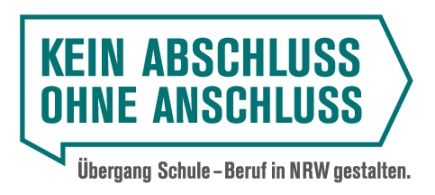 Ferienkurse für Schülerinnen und Schüler der Jahrgangsstufen 8, 9 und 10in den Sommerferien 2023	Anmeldeformular(Bitte bis spätestens zum <Datum> einsenden an <E-Mail der KoKo bzw. des Trägers >)Bei den Ferienkursen „Eine Woche berufliche Orientierung extra“ handelt es sich um ein zusätzliches, freiwilliges Angebot der Landesinitiative „Kein Abschluss ohne Anschluss (KAoA)“. Im Rahmen der fünftägigen Kurse „Praxiserfahrungen vertiefen“ können Schülerinnen und Schüler der Jahrgangsstufen 8, 9 und 10 praktische Erfahrungen in verschiedenen Berufsfeldern erwerben bzw. ergänzen. Die Kurse finden in außerschulischen, beruflichen Ausbildungs-/Lehrwerkstätten statt und werden von erfahrenen Trägern der Berufsbildung und Beruflichen Orientierung ausgeführt. Die Teilnehmendenzahl ist begrenzt. Die Plätze werden daher in der Reihenfolge der eingehenden Anmeldungen vergeben.Das vorliegende Anmeldeformular betrifft folgenden Ferienkurs:Hiermit melde ich / melden wir unsere Tochter / unseren Sohn verbindlich zu diesem Ferienkurs an:Bitte übermitteln Sie uns eine Anmeldebestätigung für unsere Tochter / unseren Sohn.Titel:<bitte eingeben> <bitte eingeben> <bitte eingeben> <bitte eingeben> <bitte eingeben> Zeitraum:<bitte eingeben><bitte eingeben><bitte eingeben><bitte eingeben><bitte eingeben>Uhrzeiten:<bitte eingeben ><bitte eingeben ><bitte eingeben ><bitte eingeben ><bitte eingeben >Durchführungsort:<Ort, Straße, Hausnummer><Ort, Straße, Hausnummer><Ort, Straße, Hausnummer><Ort, Straße, Hausnummer><Ort, Straße, Hausnummer>Ausführender
Bildungsträger:<bitte eingeben ><bitte eingeben ><bitte eingeben ><bitte eingeben ><bitte eingeben >Ansprechpartner/in<bitte eingeben >Tel.:< bitte eingeben >E-Mail:bitte eingebenName, Vorname:Geburts-datum:Geburts-datum:Sie / Er besucht im Schuljahr 2022/2023 Klasse 8 Klasse 9
 Klasse 10 Klasse 8 Klasse 9
 Klasse 10der Schule:
(Name und Ort)Unsere Kontaktdaten:
(Name und Adresse)Telefon / E-Mail
für Rückfragen Telefon:E-Mail:E-Mail:Ort, DatumUnterschrift der Eltern 